english1. Reescreva as palavras do quadro nos espaços adequados. Circule os itens que você tem no seu guarda-roupas. Faça um asterisco ao lado do item que você mais usa.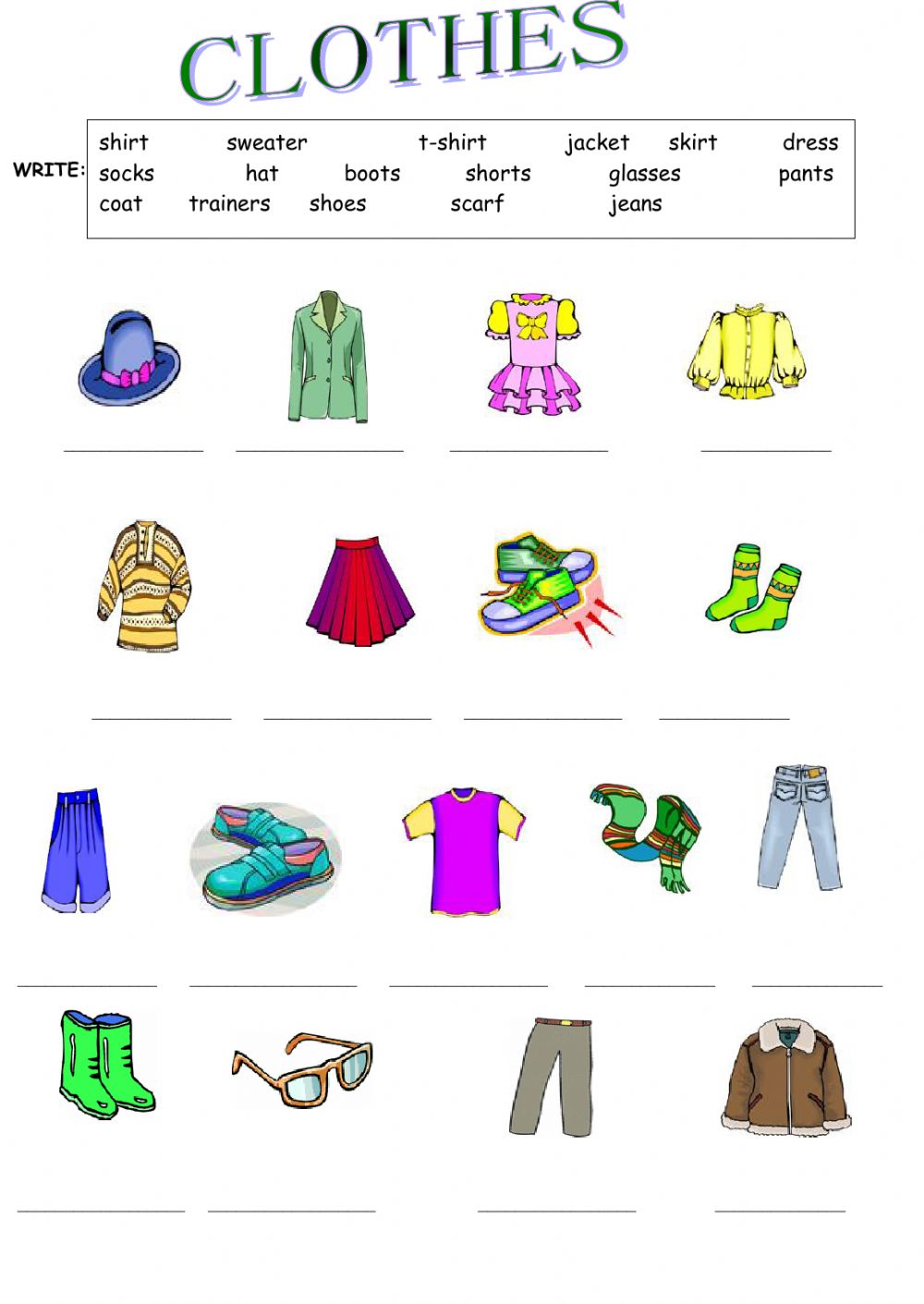 